Ficha de escritura: 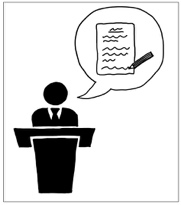 Redactar (un manuscrito de) un discursoZiele der Textsorte:Ein Publikum informieren, überzeugen / beeinflussen und / oder unterhaltenDas Bewusstsein für ein Thema / Anliegen schärfenDas Interesse der Zuhörer für ein Thema wecken und sie zum Engagement für eine Sache bewegen, ggf. Hilfe erbittenMögliche Lösungen für ein Thema unterbreitenSchreibprozess:Planung: Analysiere die Aufgabenstellung unter folgenden Aspekten:Sollst du als du selbst sprechen oder nimmst du eine Rolle ein?An welches Publikum sollst du dich wenden?Zu welchem Anlass soll die Rede gehalten werden?Was ist das Thema der Rede?   Welches Ziel wird mit der Rede verfolgt? (Siehe oben.)Markiere im vorhandenen Material alle hinsichtlich der Aufgabenstellung relevanten Informationen.Brainstorming: Sammle weitere Ideen für……die Einleitung: eigenes Erlebnis / Anekdote / aktuelle Nachrichtenmeldung /… um die Aufmerksamkeit der Zuhörer zu wecken…den Hauptteil: überzeugende Argumente, die präsentiert werden sollenArgumente, die widerlegt werden sollenBeispiele und Daten, die die Argumente untermauernErfahrungen, Werte, Probleme, etc., welche einen Bezug zu den Zuhörern herstellen, um die Rede für das Publikum relevant zu machen…den Schluss: zentrale inhaltliche Aspekte nochmals herausstellen und Aufruf an das Publikum, je nach AufgabenstellungOrdne deine Notizen logisch und nach Wichtigkeit (die überzeugendsten Argumente zum Schluss oder nach dem Sanduhrprinzip) Schreiben des Redemanuskripts:Folge dem Aufbau einer Rede. (Siehe unten.)Strukturiere die Rede klar, indem du Abschnitte vorsiehst.Vermeide komplexe / verschachtelte Sätze, damit die Zuhörer deiner Rede leicht folgen können. (Die Rede wird mündlich vorgetragen und muss beim ersten Hören verständlich sein.)Überarbeitung:Überprüfe deine Rede anhand der Evaluationskriterien auf Inhalt und Struktur sowie Sprache und Ausdruck.Ggf. musst du mehrfach lesen, um alle Kriterien zu überprüfen.Links / Beispiele: https://lunacchazc.wordpress.com/2013/03/27/discurso-la-contaminacion-ambiental/https://www.modelos-de-carta.com/modelos-discurso/ Vocabulario para el análisis de un discursoEstructura: EvaluationDie Graphik auf der ersten Seite ist selbst erstellt. Die Quelle aller anderen Piktogramme ist Microsoft Office 365.Tipo de texto: 	El discurso trata de…Ocasión de la pronunciación:y se pronuncia … / con motivo de… / en honor a…Función:	…con el propósito deinformar / presentar [+ tema] / exponer el problema de… persuadiraconsejarllamar la atención (a alguien) sobre algo… / concienciar (a alguien) sobre algo… /presentar soluciones para…		El ponentetiene la intención de… / persigue el objetivo de… / pretende… / busca…Público: 	El público se compone de… / es…Autor / ponente: El ponentees político/a / estudiante / activista / escritor/a /… se interesa por el tema porque…Contenido:	El ponente despierta el interés de los oyentes con… expone la tesis de… / informa sobre...presenta argumentos que conciernen al asunto / una serie de argumentos convincentes. 		Su argumentación es objetiva / es subjetiva / es convincente / no llega a convencer porque… / no es del todo convincente porque…		El ponentees de la opinión de que… / defiende la posición…pronostica que…		Respalda / ilustra / justifica su 			opinión / argumentación con varios ejemplos concretos.el caso concreto de…analogíascomparaciones citas del experto X.datos de… / información sobre…Estructura: 	El discurso (no) contiene todos los elementos de un discurso típico: …		El ponente divide el discurso en x párrafos. En el primer párrafo, el ponente…, en la 								segunda parte… Los párrafos ayudan a orientarse.		En la última parte el hablante repite… / aconseja… / informa al público…/ pide que…Estructura: 	El discurso (no) contiene todos los elementos de un discurso típico: …		El ponente divide el discurso en x párrafos. En el primer párrafo, el ponente…, en la 								segunda parte… Los párrafos ayudan a orientarse.		En la última parte el hablante repite… / aconseja… / informa al público…/ pide que…Lenguaje: 	Su uso de + recurso(s) estilístico(s)destaca / subraya / acentúa / apoya / refuerza / pone de relieve…tiene la función de provocar / acentuar / destacar / llamar la atención sobre / …		El registro es formal / informal / coloquial, lo que se ve en [+ejemplos]		El estilo esculto / respetuoso / elaborado /…		El vocabulario es técnico / es sencillo / incluye muchos términos del campo semántico X /…, lo que tiene el efecto de… / contiene palabras clave neutrales y objetivas /…		Las estructuras gramaticalesson cortas y claras, lo que ayuda al público a seguir la argumentación.partesfuncióncontenidorecursos estilísticos / frases útiles fase inicialsaludo dar las gracias al público por asistirdar las gracias a los organizadoresllamar la atención del públicouna idea sorprendenteuna frase corta y contundenteuna imagen viva una broma una anécdotaun refránuna pregunta…pregunta retóricacontrasteBuenos días, profesores, padres y compañeros…Buenas tardes, señoras y señores,…Gracias por la invitación…Gracias por darme la oportunidad de compartir…Hoy quiero hablaros / hablarles de…introducciónpresentarse a sí mismodar a conocer el temaexplicar por qué el tema es importante / interesanteEstoy aquí como representante de... para hablar de…Soy… y estoy trabajando en un proyecto sobre…He venido porque me gustaría hablaros / hablarles de…desarrolloplantear los argumentos y las ideas siempre teniendo en mente por qué / de qué manera son relevantes para los oyentesjustificar / fundamentar los argumentos con razones convincentes / ejemplos / acontecimientos importantes /…mantener el interés del públicoincluir al público, p. ej. mencionando experiencias / problemas /… que tenemos en comúnargumentosejemploscasos concretoscifras, estadísticasdatos históricoshechos conocidos autores, películas, libros …estructuras claras, evitar frases largas y complejascontrastesaliteracionesenumeracionesmetáforas / comparacionesrepeticionesComo sabéis / Como ustedes saben…Como ya habéis / han escuchado en los medios de comunicación…cierre / fase finalresumir las ideas centralesinvitar a un compromisoanimar a pensaranimar a la acciónagradecer al públicofrase final originalun resumen que es fácil de recordaruna perspectiva de futuro…Por último, me gustaría deciros / decirles que…Me gustaría terminar con…Me gustaría agradeceros / agradecerles su atención.Ahora, si queréis /quieren, podéis / pueden hacerme alguna pregunta…Aquí os / les dejo folletos sobre el tema por si queréis / quieren más información.Si queréis / quieren más información sobre el tema, no dudéis / duden en contactarme en la dirección que aparece en el folleto, y que dejaré sobre la mesa de entrada. Kriterienvoll erfüllterfülltteilweise erfülltnicht erfülltInhalt und StrukturDu drückst deinen Dank an den Veranstalter und an das Publikum aus.Inhalt und StrukturDu gibst Informationen zur eigenen Person.Inhalt und StrukturDu erläuterst das Thema.Inhalt und StrukturDu führst vielfältige, überzeugende Argumente an und entkräftest ggf. Gegenargumente.Inhalt und StrukturDu nennst anschauliche Beispiele, die die Argumente untermauern.Inhalt und StrukturDu entwickelst Lösungsansätze.Inhalt und StrukturDu machst die Inhalte für die Zuhörer relevant, indem du ihnen die Bedeutung aufzeigst.Inhalt und StrukturDas Ziel der Rede wird deutlich und wird konsequent verfolgt.Inhalt und StrukturDeine Rede verfügt über einen Beginn / Aufhänger, der die Aufmerksamkeit der Zuhörer weckt.Inhalt und StrukturDeine Rede hat einen roten Faden.Inhalt und StrukturDeine Rede ist durch Abschnitte klar strukturiert.Inhalt und StrukturDeine Argumente sind nach Wichtigkeit geordnet.Inhalt und StrukturDeine Rede hat einen zusammenfassenden Abschluss, ggf. mit Appell.Inhalt und StrukturDu beziehst die Zuhörer ein:direkte Ansprache der ZuhörerInhalt ist auf sie zugeschnitten / für sie relevantIdentifikationsmöglichkeiten, z. B. Bezugnahme auf gemeinsame Werte / Erfahrungen / Wünsche / ProblemeSprache und AusdruckDu verwendest reichhaltiges, vielfältiges und angemessenes Vokabular, passend für das Publikum und das Ziel der Rede.Sprache und AusdruckDu verwendest abwechslungsreiche, vielfältige grammatikalische Strukturen.Sprache und AusdruckDeine Sprache ist klar, du verwendest keine komplexen Strukturen oder zu langen Sätze. Sprache und AusdruckDu verbindest Textabschnitte durch Konnektoren und andere Elemente.Sprache und AusdruckDu verwendest rhetorische Mittel, um die Argumentation zu unterstützen.Sprache und AusdruckDu schreibst in formalem / informellem Spanisch, je nach Publikum.Sprache und AusdruckDeine Sprache ist im Hinblick auf Grammatik, Wortschatz und Orthographie korrekt.